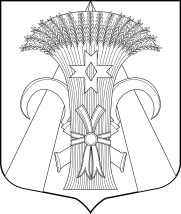 МУНИЦИПАЛЬНЫЙ СОВЕТ МУНИЦИПАЛЬНОГО ОБРАЗОВАНИЯПОСЕЛОК ШУШАРЫРЕШЕНИЕОт 27 февраля 2020 г.					                                             № 07О назначении помощников депутатов Муниципального Советавнутригородского муниципального образования Санкт-Петербурга поселок ШушарыРуководствуясь решением Муниципального Совета муниципального образования поселок Шушары от 25.12.2014 № 81 «Об утверждении Положения «О помощнике депутата Муниципального Совета муниципального образования поселок Шушары» и на основании представленных документовМуниципальный Совет РЕШИЛ:Назначить помощниками  депутатов  Муниципального Совета внутригородского муниципального образования Санкт-Петербурга поселок Шушары  шестого созыва следующих лиц:Голубева  Александра Викторовича,Сидорова Виталия Алексеевича,Ухову Ксению Евгеньевну,Хмельницкую Веронику Валерьевну.Разместить настоящее решение на официальном сайте муниципального образования поселок Шушары в информационно-телекоммуникационной сети «Интернет» по адресу: мошушары.рф.Глава муниципального образования, исполняющий полномочия председателя Муниципального Совета                                                          Медведев Е.К.                                                          